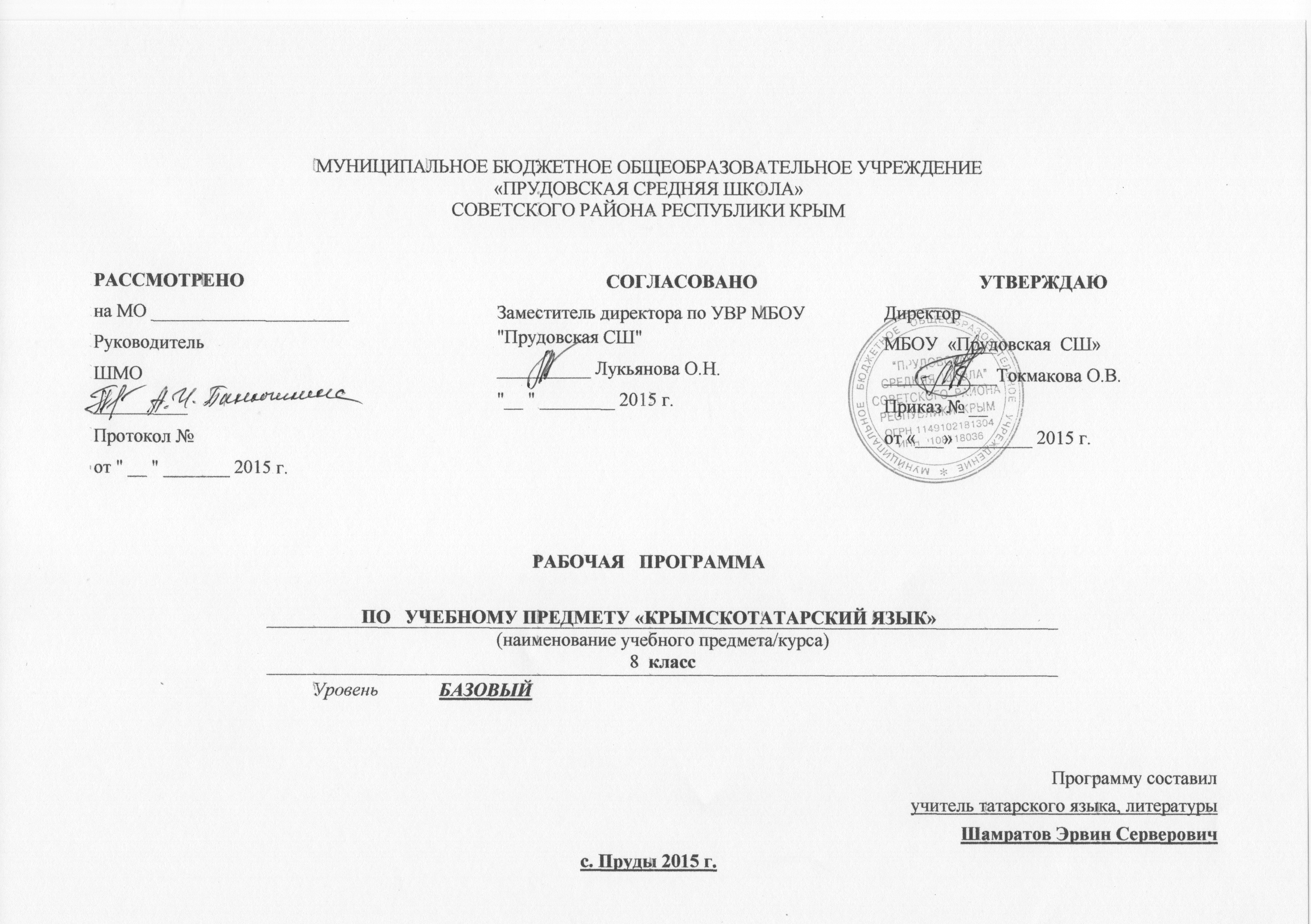 ПОЯСНИТЕЛЬНАЯ ЗАПИСКАРабочая программа разработана на основе Федерального государственного образовательного стандарта основного общего образования (приказ Министерства образования и науки Российской Федерации от 17.12.2010г. № 1897)Рабочая программа по крымскотатарскому языку для основной школы составлена на основе Фундаментального ядра содержания общего образования и Требований к результатам основного общего образования, представленных в Федеральном государственном стандарте общего образования второго поколения. В ней также учитываются основные идеи и положения программы развития и формирования универсальных учебных действий для основного общего образования, преемственность с примерными программами начального общего образования.Вклад предмета «Крымскотатарский язык» в достижение целей основного общего образованияКрымскотатарский язык — это родной язык крымскотатарского народа, один из государственных языков Республики Крым; средство достижения межнационального согласия, формирования национальной идентичности и толерантности в поликультурном обществе.Метапредметные образовательные функции родного языка определяют универсальный, обобщающий характер воздействия предмета «Крымскотатарский язык» на формирование личности ребенка в процессе его обучения в школе. Крымскотатарский язык является основой развития мышления, воображения, интеллектуальных и творческих способностей обучающихся; основой самореализации личности, развития способности к самостоятельному усвоению новых знаний и умений, включая организацию учебной деятельности. Родной язык является средством приобщения к духовному богатству крымскотатарской культуры и литературы, основным каналом социализации личности, приобщения ее к культурно-историческому опыту человечества. Будучи формой хранения и усвоения различных знаний, крымскотатарский язык неразрывно связан со школьными предметами, влияет на качество их усвоения. Умение общаться, добиваться успеха в процессе коммуникации, высокая социальная и профессиональная активность являются теми характеристиками личности, которые во многом определяют достижения человека практически во всех областях жизни, способствуют его социальной адаптации к изменяющимся условиям современного мира. Родной язык является основой формирования этических норм поведения ребенка в разных жизненных ситуациях, развития способности давать аргументированную оценку поступкам с позиций моральных норм.Целями изучения крымскотатарского  языка в основной школе являются: воспитание уважения к родному языку, сознательного отношения к нему как явлению культуры; осмысление родного языка как средства общения, средства освоения морально-этических норм, принятых в обществе; осознание эстетической ценности родного языка; овладение крымскотатарским языком как средством общения в повседневной жизни и учебной деятельности; развитие готовности и способности к речевому взаимодействию и взаимопониманию, потребности в речевом самосовершенствовании; проводить библиографический поиск, извлекать и преобразовывать необходимую информацию из лингвистических словарей различных типов и других источников, включая СМИ и Интернет; осуществлять информационную переработку текста и др.);• освоение знаний об устройстве языковой системы и закономерностях ее функционирования, о стилистических ресурсах и основных нормах крымскотатарского литературного языка; развитие способности опознавать, анализировать, сопоставлять, классифицировать и оценивать языковые факты; овладение на этой основе культурой устной и письменной речи, видами речевой деятельности, правилами использования языка в разных ситуациях общения, нормами речевого этикета; обогащение активного и потенциального словарного запаса; расширение объема используемых в речи грамматических средств; совершенствование способности применять приобретенные знания, умения и навыки в процессе речевого общения в учебной деятельности и повседневной жизни.Программа реализует следующие основные функции: информационно-методическую; организационно-планирующую; контролирующую.Информационно-методическая функция позволяет всем участникам учебно-воспитательного процесса получить представление о целях, содержании, общей стратегии образования, воспитания и развития школьников средствами учебного предмета, о специфике каждого этапа обучения.Организационно-планирующая функция предусматривает выделение этапов обучения, определение количественных и качественных характеристик учебного материала и уровня подготовки учащихся по иностранному языку на каждом этапе.Контролирующая функция заключается в том, что программа, задавая требования к содержанию речи, коммуникативным умениям, к отбору языкового материала и к уровню обученности школьников на каждом этапе обучения, может служить основой для сравнения полученных в ходе контроля результатов.Программа служит ориентиром при тематическом планировании курса. Программа определяет обязательную часть учебного курса, за пределами которого остается возможность выбора вариативной составляющей содержания образования. При этом собственный подход в части структурирования учебного материала, определения последовательности изучения этого материала, а также путей формирования системы знаний, умений и способов деятельности, развития и социализации учащихся остается за учителем.Общая характеристика учебного предметаСодержание курса крымскотатарского языка в основной школе обусловлено общей нацеленностью образовательного процесса на достижение метапредметных и предметных целей обучения, что возможно на основе компетентностного подхода, который обеспечивает формирование и развитие коммуникативной, языковой и лингвистической (языковедческой) и культуроведческой компетенций.Коммуникативная компетенция предполагает овладение видами речевой деятельности и основами культуры устной и письменной речи, базовыми умениями и навыками использования языка в жизненно важных для данного возраста сферах и ситуациях общения. Коммуникативная компетентность проявляется в умении определять цели коммуникации, оценивать речевую ситуацию, учитывать намерения и способы коммуникации партнера, выбирать адекватные стратегии коммуникации, быть готовым к осмысленному изменению собственного речевого поведения.Языковая и лингвистическая (языковедческая) компетенции формируются на основе овладения необходимыми знаниями о языке как знаковой системе и общественном явлении, его устройстве, развитии и функционировании; освоения основных норм русского литературного языка; обогащения словарного запаса и грамматического строя речи учащихся; формирования способности к анализу и оценке языковых явлений и фактов, необходимых знаний о лингвистике как науке, ее основных разделах и базовых понятиях; умения пользоваться различными видами лингвистических словарей.Культуроведческая компетенция предполагает осознание родного языка как формы выражения национальной культуры, понимание взаимосвязи языка и истории народа, национально-культурной специфики крымскотатарского языка, освоение норм русского речевого этикета, культуры межнационального общения; способность объяснять значения слов с национально-культурным компонентом.Усиление коммуникативно-деятельностной направленности курса крымскотатарского  языка, нацеленность его на метапредметные результаты обучения являются важнейшими условиями формирования функциональной грамотности как способности человека максимально быстро адаптироваться во внешней среде и активно в ней функционировать.Основными индикаторами функциональной грамотности, имеющей метапредметный статус, являются:коммуникативные универсальные учебные действия: владеть всеми видами речевой деятельности, строить продуктивное речевое взаимодействие со сверстниками и взрослыми; адекватно воспринимать устную и письменную речь; точно, правильно, логично и выразительно излагать свою точку зрения по поставленной проблеме; соблюдать в процессе коммуникации основные нормы устной и письменной речи и правила крымскотатарского речевого этикета;познавательные универсальные учебные действия: формулировать проблему, выдвигать аргументы, строить логическую цепь рассуждения, находить доказательства, подтверждающие или опровергающие тезис; осуществлять библиографический поиск, извлекать необходимую информацию из различных источников; определять основную и второстепенную информацию, осмысливать цель чтения, выбирая вид чтения в зависимости от коммуникативной цели; применять методы информационного поиска, в том числе с помощью компьютерных средств; перерабатывать, систематизировать информацию и предъявлять ее разными способами;регулятивные универсальные учебные действия:	ставить иадекватно формулировать цель деятельности, планировать последовательность действий и при необходимости изменять ее; осуществлять самоконтроль, самооценку, самокоррекцию.Процесс обучения должен быть ориентирован не только на формирование навыков анализа языка, способности классифицировать языковые явления и факты, но и на воспитание речевой культуры, формирование таких жизненно важных умений, как использование различных видов чтения, информационная переработка текстов, различные формы поиска информации и разные способы передачи ее. Таким образом, обучение крымскотатарскому (родному) языку в основной школе должно обеспечить общекультурный уровень человека.Основные содержательные линииНаправленность курса крымскотатарского языка на формирование  коммуникативной,	 языковой и	лингвистической (языковедческой) и культуроведческой компетенций нашла отражение в структуре программы. В ней выделяются три сквозные содержательные линии, обеспечивающие формирование указанных компетенций:содержание,	обеспечивающее	формирование	коммуникативнойкомпетенции; содержание, обеспечивающее формирование языковой и лингвистической (языковедческой) компетенций;содержание,	обеспечивающее	формирование	культуроведческойкомпетенции.Первая содержательная линия представлена в программе разделами, изучение которых направлено на сознательное формирование навыков речевого общения: «Речь и речевое общение», «Речевая деятельность», «Текст», «Функциональные разновидности языка».Вторая содержательная линия включает разделы, отражающие устройство языка и особенности функционирования языковых единиц: «Общие сведения о языке», «Фонетика и орфоэпия», «Графика», «Морфемика и словообразование», «Лексикология и фразеология», «Морфология», «Синтаксис», «Культура речи», «Правописание: орфография и пунктуация».Третья содержательная линия представлена в программе разделом «Язык и культура», изучение которого позволит раскрыть связь языка с историей и культурой народа.В учебном процессе указанные содержательные линии неразрывно взаимосвязаны и интегрированы. При изучении каждого раздела курса учащиеся не только получают соответствующие знания и овладевают необходимыми умениями и навыками, но и совершенствуют виды речевой деятельности, развивают различные коммуникативные умения, а также углубляют представление о родном языке как национально-культурном феномене.Описание места учебного предмета «Крымскотатарский язык» в учебном планеПрограмма по крымскотатарскому языку для основного общего образования отражает инвариантную часть и рассчитана на 35 часов (1 час в неделю в 6-9 классах).Результаты изучения предмета «Крымскотатарский язык»Личностными результатами освоения выпускниками основной школы программы по крымскотатарскому языку являются:понимание	крымскотатарского языка	как одной из основных национально-культурных ценностей крымскотатарского народа, определяющей роли родного языка в развитии интеллектуальных, творческих способностей и моральных качеств личности, его значения в процессе получения школьного образования;осознание	эстетической ценности	крымскотатарского языка; уважительное отношение к родному языку, гордость за него; потребность сохранить чистоту крымскотатарского языка как явления национальной культуры; стремление к речевому самосовершенствованию;достаточный	объем словарного запаса	и	усвоенных грамматическихсредств для свободного выражения мыслей	и	чувств в процессе речевогообщения; способность к самооценке на основе наблюдения за собственной речью.Метапредметными результатами освоения выпускниками основной школы программы по крымскотатарскому языку являются:владение всеми видами речевой деятельности:Аудирование и чтение: адекватное понимание информации устного и письменного сообщения (коммуникативной установки, темы текста, основной мысли; основной и дополнительной информации); владение разными видами чтения (поисковым, просмотровым, ознакомительным, изучающим) текстов разных стилей и жанров; адекватное восприятие на слух текстов разных стилей и жанров; владение разными видами аудирования (выборочным, ознакомительным, детальным); способность извлекать информацию из различных источников, включая средства массовой информации, компакт-диски учебного назначения, ресурсы Интернета; свободно пользоваться словарями различных типов, справочной литературой, в том числе и на электронных носителях; овладение приемами отбора и систематизации материала на определенную тему; умение вести самостоятельный поиск информации; способность к преобразованию, сохранению и передаче информации, полученной в результате чтения или аудирования; умение сопоставлять и сравнивать речевые высказывания с точки зрения их содержания, стилистических особенностей и использованных языковых средств;говорение и письмо: способность определять цели предстоящей учебной деятельности (индивидуальной и коллективной), последовательность действий, оценивать достигнутые результаты и адекватно формулировать их в устной и письменной форме; умение воспроизводить прослушанный или прочитанный текст с заданной степенью свернутости (план, пересказ, конспект, аннотация); умение создавать устные и письменные тексты разных типов, стилей речи и жанров с учетом замысла, адресата и ситуации общения; способность свободно, правильно излагать свои мысли в устной и письменной форме, соблюдать нормы построения текста (логичность, последовательность, связность, соответствие теме и др.); адекватно выражать свое отношение к фактам и явлениям окружающей действительности, к прочитанному, услышанному, увиденному; владение различными видами монолога (повествование, описание, рассуждение; сочетание разных видов монолога) и диалога (этикетный, диалог-расспрос, диалог-побуждение, диалог — обмен мнениями и др.; сочетание разных видов диалога); соблюдение в практике речевого общения основных орфоэпических, лексических, грамматических, стилистических норм современного крымскотатарского литературного языка; соблюдение основных правил орфографии и пунктуации в процессе письменного общения; способность участвовать в речевом общении, соблюдая нормы речевого этикета; адекватно использовать жесты, мимику в процессе речевого общения; способность осуществлять речевой самоконтроль в процессе учебной деятельности и в повседневной практике речевого общения; способность оценивать свою речь с точки зрения ее содержания, языкового оформления; умение находить грамматические и речевые ошибки, недочеты, исправлять их; совершенствовать и редактировать собственные тексты;умение выступать перед аудиторией сверстников с небольшими сообщениями, докладом, рефератом; участие в спорах, обсуждениях актуальных тем с использованием различных средств аргументации; применение приобретенных знаний, умений и навыков в повседневной жизни; способность использовать родной язык как средство получения знаний по другим учебным предметам; применение полученных знаний, умений и навыков анализа языковых явлений на межпредметном уровне. коммуникативно целесообразное взаимодействие с окружающими людьми в процессе речевого общения, совместного выполнения какого-либо задания, участия в спорах, обсуждениях актуальных тем; овладение национально-культурными нормами речевого поведения в различных ситуациях формального и неформального межличностного и межкультурного общения.Предметными результатами освоения выпускниками основной школы программы по крымскотатарскому языку являются: представление об основных функциях языка, о роли крымскотатарского языка как национального языка крымскотатарского народа, как одного из государственных языков Республики Крым, о связи языка и культуры народа, о роли родного языка в жизни человека и общества; понимание места родного языка в системе гуманитарных наук и его роли в образовании в целом; усвоение основ научных знаний о родном языке; понимание взаимосвязи его уровней и единиц; освоение базовых понятий лингвистики: лингвистика и ее основные разделы; язык и речь, речевое общение, речь устная и письменная; монолог, диалог и их виды; ситуация речевого общения; разговорная речь, научный, публицистический, официально-деловой стили, язык художественной литературы; жанры научного, публицистического, официально-делового стилей и разговорной речи; функционально-смысловые типы речи (повествование, описание, рассуждение); текст, типы текста; основные единицы языка, их признаки и особенности употребления в речи; овладение основными стилистическими ресурсами лексики и фразеологии крымскотатарского языка, основными нормами крымскотатарского литературного языка (орфоэпическими, лексическими, грамматическими, орфографическими, пунктуационными), нормами речевого этикета и использование их в своей речевой практике при создании устных и письменных высказываний; опознавание и анализ основных единиц языка, грамматических категорий языка, уместное употребление языковых единиц адекватно ситуации речевого общения; проведение различных видов анализа слова (фонетический, морфемный, словообразовательный, лексический, морфологический), синтаксического анализа словосочетания и предложения, многоаспектного анализа текста с точки зрения его основных признаков и структуры, принадлежности к определенным функциональным разновидностям языка, особенностей языкового оформления, использования выразительных средств языка; понимание коммуникативно-эстетических возможностей лексической и грамматической синонимии и использование их в собственной речевой практике; осознание эстетической функции родного языка, способность оценивать эстетическую сторону речевого высказывания при анализе текстов художественной литературы.ОСНОВНОЕ СОДЕРЖАНИЕ УЧЕБНОГО ПРЕДМЕТА Коммуникативная компетенцияРечь и речевое общение. Речь устная и письменная, диалогическая и монологическая.Сферы речевого общения. Функциональные разновидности языка (разговорная речь, функциональные стили: научный, публицистический, официально-деловой; язык художественной литературы), их основные особенности. Ситуации речевого общения.Основные жанры научного(отзыв, реферат, выступление, доклад, статья, рецензия), публицистического(выступление, статья, интервью, очерк), официально-делового(расписка, доверенность, заявление, резюме) стилей, разговорной (рассказ, беседа, спор) речи. Культура речи. Критерии культуры речи.Текст как продукт речевой деятельности. Функционально-смысловые типы текста: повествование, описание, рассуждение. Структура текста. Основные виды информационной переработки текста: план, конспект, аннотация. Анализ текста с точки зрения его темы, основной мысли, структуры, принадлежности к функционально-смысловому типу, определенной функциональной разновидности языка, определенному стилю.Овладение основными видами речевой деятельности: аудированием (слушанием), говорением, чтением, письмом.Адекватное восприятие устной и письменной речи в соответствии с ситуацией речевого общения. Создание устных монологических и диалогических высказываний на актуальные социально-культурные, нравственно-этические, бытовые, учебные темы в соответствии с целями и ситуацией общения.Овладение различными видами чтения (ознакомительное, изучающее, просмотровое), приемами работы с учебной книгой и другими информационными источниками, включая ресурсы Интернета.Изложение содержания прослушанного или прочитанного текста (подробное, сжатое, выборочное). Написание сочинений различных видов; создание текстов разных стилей и жанров: тезисы, конспект, отзыв, рецензия, аннотация; письмо; расписка, доверенность, заявление.Языковая и лингвистическая (языковедческая) компетенцииОбщие сведения о языкеРоль языка в жизни человека и общества. Крымскотатарский язык - национальный язык крымскотатарского народа, один из государственных языков Республики Крым. Крымскотатарский язык - язык крымскотатарской художественной литературы. Крымскотатарский язык как развивающееся явление. Лексические и фразеологические новации последних лет. Понятие о крымскотатарском литературном языке и его нормах. Основные лингвистические словари. Извлечение необходимой информации из словарей.Наука о крымскотатарском языке и ее основные разделы. Краткие сведения о выдающихся отечественных лингвистах.Система языка Фонетика. ОрфоэпияОсновные средства звуковой стороны речи: звуки речи, слог, ударение, интонация.Система гласных и согласных звуков. Изменение звуков в речевом потоке. Соотношение звука и буквы. Элементы фонетической транскрипции. Основные орфоэпические нормы крымскотатарского литературного языка. Связь фонетики с графикой и орфографией.Основные выразительные средства фонетики.Правильное произношение слов и интонирование предложений. Оценка собственной и чужой речи с точки зрения орфоэпических и интонационных норм.Применение знаний и умений по фонетике в практике правописания.Состав слова (Морфемика) и словообразованиеМорфема - минимальная значимая единица языка. Виды морфем: корень, суффикс. Чередование звуков в морфемах. Основа слова.Основные способы образования слов.Основные выразительные средства морфемики и словообразования. Применение знаний и умений по морфемике и словообразованию в практике правописания.Лексика и фразеология Слово - основная единица языка.Лексическое значение слова. Однозначные и многозначные слова; прямое и переносное значения слова.Синонимы. Антонимы. Омонимы.Стилистически окрашенная лексика русского языка.Исконно крымскотатарские и заимствованные слова.Лексика общеупотребительная и лексика ограниченного употребления. Фразеологизмы; их значение и употребление. Пословицы, поговорки, афоризмы и крылатые слова как явления фразеологической системы.Понятие об этимологии, истории происхождения слов и фразеологизмов. Основные лексические нормы современного крымскотатарского литературного языка.Основные выразительные средства лексики и фразеологии.Употребление лексических средств в соответствии со значением, сферой и ситуацией общения. Оценка своей и чужой речи с точки зрения точного, уместного и выразительного словоупотребления.МорфологияСистема частей речи в русском языке.Самостоятельные части речи, их грамматическое значение, морфологические признаки, синтаксическая роль.Служебные части речи.Междометия и звукоподражательные слова.Основные морфологические нормы крымскотатарского литературного языка. Основные выразительные средства морфологии.Употребление форм слов различных частей речи в соответствии с нормами современного крымскотатарского литературного языка.Применение знаний и умений по морфологии в практике правописания. СинтаксисСловосочетание и предложение как основные единицы синтаксиса. Синтаксические связи слов в словосочетании и предложении.Виды предложений по цели высказывания и эмоциональной окраске.Грамматическая основа предложения. Предложения простые и сложные.Главные и второстепенные члены предложения и способы их выражения. Предложения двусоставные и односоставные, распространенные и нераспространенные, полные и неполные.Однородные члены предложения. Обособленные члены предложения. Обращения. Вводные, вставные слова и конструкции.Предложения сложносочиненные, сложноподчиненные, бессоюзные. Сложные предложения с различными видами связи.Способы передачи чужой речи.Текст. Деление текста на смысловые части и основные средства связи между ними.Основные синтаксические нормы современного крымскотатарского литературного языка.Основные выразительные средства синтаксиса.Применение знаний и умений по синтаксису в практике правописания.Правописание: орфография и пунктуацияОрфографияПравописание гласных и согласных в составе морфем.Слитные, дефисные и раздельные написания.Прописная и строчная буквы.Перенос слов.Соблюдение основных орфографических норм.ПунктуацияЗнаки препинания, их функции. Одиночные и парные знаки препинания. Знаки препинания в конце предложения, в простом и в сложном предложениях, при прямой речи, цитировании, диалоге.Сочетание знаков препинания.Употребление пунктуационных знаков.Культуроведческая компетенцияОтражение в языке культуры и истории народа.Крымскотатарский речевой этикет.Выявление единиц языка с национально-культурным компонентом значения в произведениях устного народного творчества, в художественной литературе и исторических текстах; объяснение их значения с помощью лингвистических словарей.ПЛАНИРУЕМЫЕ РЕЗУЛЬТАТЫ ИЗУЧЕНИЯ УЧЕБНОГО ПРЕДМЕТА.Речь и речевое общение Выпускник научится: использовать различные виды монолога (повествование, описание, рассуждение; сочетание разных видов монолога) в различных ситуациях общения; использовать различные виды диалога в ситуациях формального и неформального, межличностного и межкультурного общения; соблюдать нормы речевого поведения в типичных ситуациях общения; оценивать образцы устной монологической и диалогической речи с точки зрения соответствия ситуации речевого общения, достижения коммуникативных целей речевого взаимодействия, уместности использованных языковых средств; предупреждать коммуникативные неудачи в процессе речевого общения.Выпускник получит возможность научиться: выступать перед аудиторией с небольшим докладом; публично представлять проект, реферат; публично защищать свою позицию; участвовать в коллективном обсуждении проблем, аргументировать собственную позицию, доказывать её, убеждать; понимать основные причины коммуникативных неудач и объяснять их.Речевая деятельность Аудирование Выпускник научится: различным видам аудирования (с полным пониманием аудиотекста, с пониманием основного содержания, с выборочным извлечением информации); передавать содержание аудиотекста в соответствии с заданной коммуникативной задачей в устной форме; понимать и формулировать в устной форме тему, коммуникативную задачу, основную мысль, логику изложения учебно-научного, публицистического, официально-делового, художественного аудиотекстов, распознавать в них основную и дополнительную информацию, комментировать её в устной форме;Выпускник получит возможность научиться: понимать явную и скрытую (подтекстовую) информацию публицистического текста (в том числе в СМИ), анализировать и комментировать её в устной форме.ЧтениеВыпускник научится:понимать содержание прочитанных	учебно-научных, публицистических (информационных и аналитических, художественно - публицистического жанров), художественных текстов и воспроизводить их в устной форме в соответствии с ситуацией общения, а также в форме ученического изложения (подробного, выборочного, сжатого), в форме плана, тезисов (в устной и письменной форме); использовать практические умения ознакомительного, изучающего, просмотрового способов (видов) чтения в соответствии с поставленной коммуникативной задачей; передавать схематически представленную информацию в виде связного текста; использовать приёмы работы с учебной книгой, справочниками и другими информационными источниками, включая СМИ и ресурсы Интернета; отбирать и систематизировать материал на определённую тему, анализировать отобранную информацию и интерпретировать её в соответствии с поставленной коммуникативной задачей.Выпускник получит возможность научиться: понимать, анализировать, оценивать явную и скрытую (подтекстовую) информацию в прочитанных текстах разной функционально-стилевой и жанровой принадлежности; извлекать информацию по заданной проблеме (включая противоположные точки зрения на её решение) из различных источников (учебно-научных текстов, текстов СМИ, в том числе представленных в электронном виде на различных информационных носителях, официально-деловых текстов), высказывать собственную точку зрения на решение проблемы.ГоворениеВыпускник научится: создавать устные монологические и диалогические высказывания (в том числе оценочного характера) на актуальные социально-культурные, нравственно-этические, бытовые, учебные темы (в том числе лингвистические, а также темы, связанные с содержанием других изучаемых учебных предметов) разной коммуникативной направленности в соответствии с целями и ситуацией общения (сообщение, небольшой доклад в ситуации учебно-научного общения, бытовой рассказ о событии, история, участие в беседе, споре); обсуждать и чётко формулировать цели, план совместной групповой учебной деятельности, распределение частей работы; извлекать из различных источников, систематизировать и анализировать материал на определённую тему и передавать его в устной форме с учётом заданных условий общения; соблюдать в практике устного речевого общения основные орфоэпические, лексические, грамматические нормы современного крымскотатарского литературного языка; стилистически корректно использовать лексику и фразеологию, правила речевого этикета.Выпускник получит возможность научиться: создавать устные монологические и диалогические высказывания различных типов и жанров в учебно-научной (на материале изучаемых учебных дисциплин), социально-культурной и деловой сферах общения; выступать перед аудиторией с докладом; публично защищать проект, реферат; анализировать и оценивать речевые высказывания с точки зрения их успешности в достижении прогнозируемого результата.ПисьмоВыпускник научится: создавать письменные монологические высказывания разной коммуникативной направленности с учётом целей и ситуации общения (ученическое сочинение на социально-культурные, нравственно-этические, бытовые и учебные темы, рассказ о событии, тезисы, неофициальное письмо, отзыв, расписка, доверенность, заявление); излагать содержание прослушанного или прочитанного текста (подробно, сжато, выборочно) в форме ученического изложения, а также тезисов, плана; соблюдать в практике письма основные лексические, грамматические, орфографические и пунктуационные нормы современного крымскотатарского литературного языка; стилистически корректно использовать лексику и фразеологию.Выпускник получит возможность научиться: писать рецензии, рефераты; составлять аннотации, тезисы выступления, конспекты; писать резюме, деловые письма, объявления с учётом внеязыковых требований, предъявляемых к ним, и в соответствии со спецификой употребления языковых средств.ТекстВыпускник научится: анализировать и характеризовать тексты различных типов речи, стилей, жанров с точки зрения смыслового содержания и структуры, а также требований, предъявляемых к тексту как речевому произведению; осуществлять информационную переработку текста, передавая его содержание в виде плана (простого, сложного), тезисов, схемы, таблицы и т. п.; создавать и редактировать собственные тексты различных типов речи, стилей, жанров с учётом требований к построению связного текста.Выпускник получит возможность научиться: создавать в устной и письменной форме учебно-научные тексты с учётом внеязыковых требований, предъявляемых к ним, и в соответствии со спецификой употребления в них языковых средств.Функциональные разновидности языка Выпускник научится: владеть практическими умениями различать тексты разговорного характера, научные, публицистические, официально-деловые, тексты художественной литературы (экстралингвистические особенности, лингвистические особенности на уровне употребления лексических средств, типичных синтаксических конструкций); различать и анализировать тексты разных жанров, создавать устные и письменные высказывания разных стилей, жанров и типов речи; оценивать чужие и собственные речевые высказывания разной функциональной направленности с точки зрения соответствия их коммуникативным требованиям и языковой правильности; исправлять речевые недостатки, редактировать текст; выступать перед аудиторией сверстников с небольшими информационными сообщениями, сообщением и небольшим докладом на учебно-научную тему.Выпускник получит возможность научиться: различать и анализировать тексты разговорного характера, научные, публицистические, официально-деловые, тексты художественной литературы с точки зрения специфики использования в них лексических, морфологических, синтаксических средств; создавать тексты различных функциональных стилей и жанров, участвовать в дискуссиях на учебно-научные темы; составлять резюме, деловое письмо, объявление в официально-деловом стиле; готовить выступление, информационную заметку, сочинение-рассуждение в публицистическом стиле; принимать участие в беседах, разговорах, спорах в бытовой сфере общения, соблюдая нормы речевого поведения; создавать бытовые рассказы, истории, писать дружеские письма с учётом внеязыковых требований, предъявляемых к ним, и в соответствии со спецификой употребления языковых средств; анализировать образцы публичной речи с точки зрения её композиции, аргументации, языкового оформления, достижения поставленных коммуникативных задач; выступать перед аудиторией сверстников с небольшой протокольно-этикетной, развлекательной, убеждающей речью.Общие сведения о языке Выпускник научится: характеризовать основные социальные функции крымскотатарского языка в Республике Крым и мире, место крымскотатарского языка среди тюркских языков; определять различия между литературным языком и диалектами, просторечием, профессиональными разновидностями языка, жаргоном и характеризовать эти различия; оценивать использование основных изобразительных средств языка.Выпускник получит возможность научиться: характеризовать вклад выдающихся лингвистов в развитие крымскотатарского языка.Фонетика и орфоэпия. Графика Выпускник научится: проводить фонетический анализ слова; соблюдать основные орфоэпические правила современного крымскотатарского литературного языка; извлекать необходимую информацию из словарей и справочников; использовать её в различных видах деятельности.Выпускник получит возможность научиться: опознавать основные выразительные средства фонетики (звукопись); выразительно читать прозаические и поэтические тексты; извлекать необходимую информацию из мультимедийных орфоэпических словарей и справочников; использовать её в различных видах деятельности. Морфемика и словообразованиеВыпускник научится: делить слова на морфемы на основе смыслового, грамматического и словообразовательного анализа слова; различать изученные способы словообразования; анализировать и самостоятельно составлять словообразовательные пары и словообразовательные цепочки слов; применять знания и умения по морфемике и словообразованию в практике правописания, а также при проведении грамматического и лексического анализа слов.Выпускник получит возможность научиться: характеризовать словообразовательные цепочки и словообразовательные гнёзда, устанавливая смысловую и структурную связь однокоренных слов; опознавать основные выразительные средства словообразования в художественной речи и оценивать их; Лексикология и фразеология Выпускник научится: проводить лексический анализ слова, характеризуя лексическое значение, принадлежность слова к группе однозначных или многозначных слов, указывая прямое и переносное значение слова, принадлежность слова к активной или пассивной лексике, а также указывая сферу употребления и стилистическую окраску слова; группировать слова по тематическим группам; подбирать к словам синонимы, антонимы; опознавать фразеологические обороты; соблюдать лексические нормы в устных и письменных высказываниях; использовать лексическую синонимию как средство исправления неоправданного повтора в речи и как средство связи предложений в тексте; пользоваться различными видами лексических словарей (словарём синонимов, антонимов, фразеологическим словарём и др.) и использовать полученную информацию в различных видах деятельности.Выпускник получит возможность научиться: объяснять общие принципы классификации словарного состава крымскотатарского языка; аргументировать различие лексического и грамматического значений слова; опознавать омонимы разных видов; оценивать собственную и чужую речь с точки зрения точного, уместного и выразительного словоупотребления; извлекать необходимую информацию из словарей разного типа и справочников, в том числе мультимедийных; использовать эту информацию в различных видах деятельности.Морфология Выпускник научится: опознавать самостоятельные (знаменательные) части речи и их формы, служебные части речи; анализировать слово с точки зрения его принадлежности к той или иной части речи; употреблять формы слов различных частей речи в соответствии с нормами современного крымскотатарского литературного языка; применять морфологические знания и умения в практике правописания, в различных видах анализа; распознавать явления грамматической омонимии, существенные для решения орфографических и пунктуационных задач.Выпускник получит возможность научиться: анализировать синонимические средства морфологии; различать грамматические омонимы; опознавать основные выразительные средства морфологии в публицистической и художественной речи и оценивать их; объяснять особенности употребления морфологических средств в текстах научного и официально-делового стилей речи; извлекать необходимую информацию из словарей, в том числе мультимедийных; использовать эту информацию в различных видах деятельности.СинтаксисВыпускник научится: опознавать основные единицы синтаксиса (словосочетание, предложение) и их виды; анализировать различные виды словосочетаний и предложений с точки зрения структурной и	смысловой организации, функциональной предназначенности; употреблять синтаксические единицы в соответствии с нормами современного крымскотатарского литературного языка; использовать разнообразные синонимические синтаксические конструкции в собственной речевой практике; применять синтаксические знания и умения в практике правописания, в различных видах анализа.Выпускник получит возможность научиться: анализировать синонимические средства синтаксиса; опознавать основные 	выразительные средства	синтаксиса в публицистической и художественной речи и оценивать их; объяснять особенности употребления синтаксических конструкций в текстах научного и официально-делового стилей речи; анализировать особенности употребления синтаксических конструкций с точки зрения их функционально-стилистических качеств, требований выразительности речи.Правописание: орфография и пунктуация Выпускник научится: соблюдать орфографические и пунктуационные нормы в процессе письма (в объёме содержания курса); объяснять выбор написания в устной форме (рассуждение) и письменной форме (с помощью графических символов); обнаруживать и исправлять орфографические и пунктуационные ошибки; извлекать необходимую информацию из орфографических словарей, использовать её в процессе письма.Выпускник получит возможность научиться: демонстрировать роль орфографии и пунктуации в передаче смысловой стороны речи.Язык и культура Выпускник научится: выявлять единицы языка с национально-культурным компонентом значения в произведениях устного народного творчества, в художественной литературе и исторических текстах; приводить примеры, которые доказывают, что изучение языка позволяет лучше узнать историю и культуру страны; уместно использовать правила крымскотатарского речевого этикета в учебной деятельности и повседневной жизни.Выпускник получит возможность научиться: характеризовать на отдельных примерах взаимосвязь языка, культуры и истории народа — носителя языка; анализировать и сравнивать крымскотатарский речевой этикет с речевым этикетом других народов Республики Крым и мира.ТЕМАТИК ПЛАНЛАШТЫРУВ6 сыныф  – 35 саат7 сыныф — 35 с.8 сыныф — 35 с.9 сыныф — 35 с.ПРОГРАММАНЫНЪ УСУЛИЙ ТЕМИНЛЕВИ(программно-методическое обеспечение)«Алем-и сарф» къырымтатар тилининъ окъутув программасы. (диск)«Ана тили оджаларына»   asleyla@mail.ruЭгленджели мешгъулиетлер. Ганиева Э.С., Сейдаметова Н.С., Яяева А.М., Нафеева Л.Б., 2006с.Къырымтатар тилини огретюв усулшынаслыгъы. Алиева Л.А.Къырымтатар тилинден 5-8 с. ичюн тест вазифелер. Трош Л.Н., 2011с.Къырымтатар тилинден ве эдебиятындан тестлер 5-9с. ичюн. Джеппарова Л.А., Яяева Н.М., 2005с. Къырымтатар тили дерслеринде аудирлев ве ичтен окъув 5-11с.Алидинова М.И., Закирова М.З., 2004Диктантлар джыйынтыгъы. Яяева А.М.  Образовательные сайты и электронные адресаwww.turkoloq.narod.ruwww.kirimtatar. comwww.crimeancraft.comwww.cidct.orq.uawww. larichesse. comwww.crimean.orq /crimea/sozluk.aspE-mail:koz-aydin@rambler.ruE-mail: leylyam@ukr.netE-mail: a-cti@crimea.com10.   E-mail: edem bakhshish@hotmail.com.КЪУЛЛАНЫЛГЪАН ЭДЕБИЯТ(использованная литература)Примерная программа по крымскотатарскому языку составлена коллективом авторов под редакцией Аблятипова А.С.Къырымтатар тили. 6 сыныф (Крымскотатарский язык. 6 класс), авторы Меметов А.М., Алиева Л.А. и другие.Календарно-тематическое планирование по крымскотатарскому  языкув 8 классе на 2015/2016 учебный год№Болюклернинъ адысаат     1.Кириш1    2. 5 сыныфта кечильген мевзуларны текрарлав33. Лексика (Контроль иш+НИ)	3+1+1	    54.  Исим (К.иш+НИ)8+1+1105.Сыфат (К.иш+НИ)5+1+17    6.Сайы (К.иш+НИ)6+1+18    7.Йыллыкъ текрарлав 1№Болюклернинъ адысаат 1.Кириш1 2.6 сыныфта кечильген мевзулар боюнджа текрарлав23. Замир (К.иш, НИ)4+1+164.   Фииль. Фииль заманлары. (К.иш, НИ)5+1+175.  Фииль мейиллери, дереджелери, шекиллери (К. иш, НИ)5+1+176.  Зарф         47.  Ярдымджы сёз чешитлери (НИ, К.иш)   5+1+1      78.   Йыллыкъ текрарлав     1№Болюклернинъ адысаат 1.Кириш 1 2.7 сыныфта кечильген мевзуларны текрарлав23.Сёз бирикмелери ве джумле (К.иш, НИ)4+1+164.  Джумленинъ баш ве экинджи дередже азалары (НИ, К.иш)6+1+185.Муреккеплешкен джумлелер (К.иш-2, НИ-2, К.инша)12+2+2+1176. Йыллыкъ текрарлав1№Болюклернинъ адысаат      1.Кириш1 2.8 сыныфта кечильген мевзуларны текрарлав (К.иш, НИ)5+1+17    3. Муреккеп джумле (Беян)2+13   4.   Тизме муреккеп джумле (К.иш, НИ)4+1+16   5.  Табили муреккеп джумле (К.иш, НИ)7+1+19  6.  Багълайыджысыз муреккеп джумле (К.иш, НИ)3+1+15   7.  Кочюрильме лаф (К.иш)2+13  8. Йыллыкъ текрарлав1ПланПланФактФактМевзуларСаатЭсас терминлер ве анълатмаларФенлернинъ ичиндеки багъАмелий беджериклерЯзув беджериклерЯзув беджериклер№кунь№кунь1.07.09Кириш. Земаневий къырымтатар тили.1сТюрк къабилелери, къалымтылар, теракъкъияттарихТарихий девирлер акъкъында биле, земаневий къырымтатар тилине иссе къошкъан тильшынас ве языджыларнынъ адларыны айтаТиль мевзусына багъышлангъан инша язаТиль мевзусына багъышлангъан инша язаТЕКРАРЛАВ2.14.09Сёзнинъ лексик ве грамматик маналары.1сСёзнинъ лексик ве грамматик манасыРус тилиСёзнинъ лексик ве грамматик маналарыны анълата ве  айыраМешгъулиетлер беджереМешгъулиетлер беджере3.21.09Мустакъиль сёз чешитлерининъ аляметлери. Ярдымджы сёз чешитлери.1сМустакъиль ве ярдымджы сёз чешитлериРус тилиМустакъиль ве ярдымджы сёз чешитлерни тапа, оларны талиль этеМешгъулиетлер беджере, морфологик талиль этеМешгъулиетлер беджере, морфологик талиль этеСЁЗ БИРИКМЕЛЕРИ ВЕ ДЖУМЛЕ4.28.09Сёз бирикмеси. Сёз бирикмелерининъ тизилюви ве чешитлери. 1сСёз бирикме, баш, таби сёзРус тилиСёз бирикмелернинъ чешитлерини биле, оларны айыраДжумлелер ичинден сёз бирикмелерни сечип ала, талиль этеДжумлелер ичинден сёз бирикмелерни сечип ала, талиль эте5-6.05.1012.10Джумле. Макъсадына коре джумленинъ чешитлери. Адий ве муреккеп джумлелер.2сКениш, эмир джумлеРус тилиДжумленинъ макъсадына коре чешитлерини биле, оларны айыра, джумлелер тизеДжумлелернинъ сонъларына келишкен токътав ишаретлерини къоя, джумлелерни талиль этеДжумлелернинъ сонъларына келишкен токътав ишаретлерини къоя, джумлелерни талиль эте7.19.10Джумледе сёз сырасы. Мантыкъий ургъу. Джумлелерде токътав ишаретлери.1сМантыкъий ургъуРус тилиСёз сырасыны бельгилей, мантыкъий ургъу акъкъында билеДжумледе мантыкъий ургъуларыны къоя, токътав ишаретлерни къояДжумледе мантыкъий ургъуларыны къоя, токътав ишаретлерни къоя8.26.10НИ № 1. Агъзавий инша «Къырым-меним Ватаным»1с9.09.11Контроль  иш №1. Грамматик вазифе иле язма иш.1сДЖУМЛЕНИНЪ БАШ ВЕ ЭКИНДЖИ ДЕРЕДЖЕ АЗАЛАРЫ10.16.11Муптеда ве онынъ ифаделиги1сМуптеданынъ идаделигиРус тилиМуптеданынъ ифаделиги акъкъында билеДжумлелерде муптедаларны тапып, насыл сёз чешитинен ифаделенгенини бельгилейДжумлелерде муптедаларны тапып, насыл сёз чешитинен ифаделенгенини бельгилей11.23.11Хабер ве онынъ ифаделиги.Хабернинъ чешитлери1сХабернинъ ифаделиги ве чешитлериРус тилиХабернинъ ифаделиги ве чешитлери акъкъында биле, оларны айыраДжумлелерде хаберлерни тапып, насыл сёз чешитинен ифаделенгенини бельгилей, мана ве тизим джеэттен чешитлерини изалайДжумлелерде хаберлерни тапып, насыл сёз чешитинен ифаделенгенини бельгилей, мана ве тизим джеэттен чешитлерини изалай12.30.11НИ № 2. Муреккеп план иле беян.1сАгъзавий шекильде беян этеМини-инша язаМини-инша яза13.07.12Джумленинъ экинджи дередже азалары, оларнынъ ифаделиги.Лугъат диктанты.1сЭкинджи дередже азаларнынъ ифаделигиРус тилиЭкинджи дередже азаларынынъ ифаделиги акъкъында биле, оларны айыраДжумлелерде экинджи дередже азаларны тапып, насыл сёз чешитинен ифаделенгенини бельгилейДжумлелерде экинджи дередже азаларны тапып, насыл сёз чешитинен ифаделенгенини бельгилей14.14.10Тамамлайыджы ве айырыджынынъ ифаделенюви1сТамамлайыджы ве айырыджынынъ ифаделигиРус тилиОларнынъ ифаделиги акъкъында биле, оларны айыраДжумлелерде тамамлайыджыларны ве айырыджыларны тапа, оларнасыл сёз чешитинен ифаделенгенини бельгилейДжумлелерде тамамлайыджыларны ве айырыджыларны тапа, оларнасыл сёз чешитинен ифаделенгенини бельгилей15.21.12Алнынъ ифаделиги.1сАлнынъ ифаделиги.Рус тилиАлнынъ ифаделиги акъкъында биле, оларны талиль этеДжумлелерде алларны тапа, олар насыл сёз чешитинен ифаделенгенини бельгилейДжумлелерде алларны тапа, олар насыл сёз чешитинен ифаделенгенини бельгилей16.11.01Контроль иш № 2. Контроль диктанты. 1с17.18.01Джумле азалары боюнджа пекитюв.1сМУРЕККЕПЛЕШКЕН ДЖУМЛЕЛЕР18.25.01Бир теркипли джумлелернинъ чешитлери. Муптедалы джумле.1сАдлав джумле, бир теркипли джумле.Рус тили, эдебият.Бир теркипли ве эки теркипли джумлелерни айыра, адлав джумлелер тизе.Мешгъулиетлерни беджере, муптеданы тапа, астыны сыза.19-20.01.0208.02Хаберли бир теркипли джумлелернинъ чешитлери.2сШахыссыз, белли-шахыслы, бельгисиз шахыслы, умумийлештирильген джумлелер.Рус тили, эдебият.Хаберли бир теркипли джумлелерни айыра, хусусиетлерини бельгилей.Джумлелерни синтактик талиль эте.21.15.02Толу джумлелер. Кениш ве кениш олмагъан джумлелер.1сТолу, кениш, кениш олмагъан джумлелер.Эдебият, Джумлелерни синтактик талиль эте.Мешгъулиетлерни беджере, джумлелер тизе.22.22.02Там олмагъан джумлелер.  Азаларгъа болюнмеген  джумлелер.                                         1сТам олмагъан, азаларгъа болюнмеген джумлелер.Тюркий , рус тили, эдебиятАгъзавий шекильде диалог тизе.Мешгъулиетлер беджере, диалог тизе ве яза.23. 29.02Контроль иш № 3. Грамматик вазифе иле иш.1с24-25.07.0314.03Сойдаш азалы джумлелер.ве оларда токътав ишаретлери.2сСойдаш азалар.Рус тили, эдебият.Сойдаш азаларынынъ чешитлерини тапа, анълата.Мешгъулиетлер беджере,  схемалар боюнджа джумлелер тизе.26.04.04Сойдаш азалы джумлелерде умумийлештириджи сёз. Лугъат диктанты.1сУмумийлештириджи сёзРус тили, эдебият.Схемалар боюнджа джумлелер тизе, токътав ишаретлерини анълата.Карточкаларнен чалыша, тюрлю вазифелер беджере.27.11.04 Ресим эсасында иш. Контроль инша.1сИнша яза.28-29.18.0425.04Хитап.  Кириш сёзлер ве джумлелер,  токътав ишаретлери.2сХитап, кириш сёз, кириш джумлелер анъламлары.Эдебият.Джумледе хитап, кириш сёзлер, кириш джумлелерни тапа.Мешгъулиетлер беджере, токътав ишаретлерини догъру къуллана.30.02.05Айырылма  азалы джумлелер, оларнынъ чешитлери.1сАйырылма азалы джумлелер анъламы.Рус тили, эдебият.Айырылма азалы джумлелернинъ чешитлерини айыра, бельгилей. Мешгъулиетлер беджере, чешитлерини айыра, астларыны сыза.31.09.05НИ № 3. Ресмий кягъытлар. Весикъалар. Протокол.1сРус тили.Протокол яза.32.16.05Кочюрильме лаф ве онда токътав ишаретлери.1сКочюрильме лаф, къыя лаф анъламлары.Тюркий тиллер, эдебият.Токътав ишаретлерининъ къулланувыны анълата.Бедиий эдебияттан джумлелер кочюрип ала.33.23.05Контроль иш № 4.    Диктант.1сКъаиделерини насыл менимсегенлерини тасдыкълай.34.30.05НИ № 4. Къадимий заман къырымтатар халкъ эвлерининъ эстетикасы.  Халкъ урбалары. 1сТарих. Этнография.Эв эшьялары, халкъ урбалары  боюнджа проект азырлай.35.Йыллыкъ текрарлав.1сПроект къорчалай.